FORSLAG PÅ KANDIDAT TIL ÅRETS SYKEPLEIELEDER I NORDLAND 2022 Jeg/vi foreslår følgende kandidater til Årets Sykepleieleder i Nordland 2022(alle kolonner må fylles ut):Begrunnelse for forslaget iht. kriterier   (bruk gjerne eget ark):Forslagsstiller(e):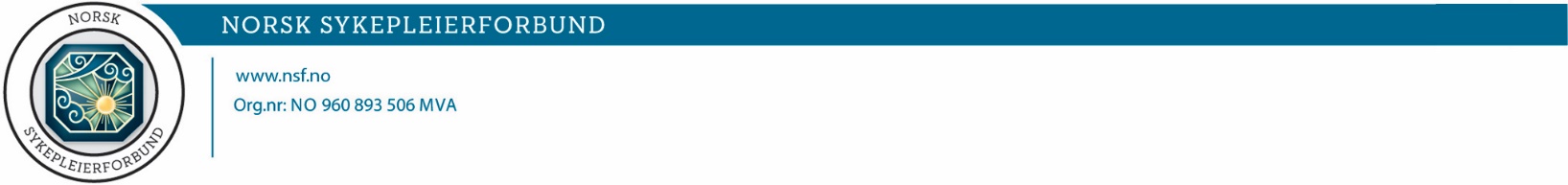 Navn på kandidat (må være medlem av NSF):Navn på kandidat (må være medlem av NSF):Navn på kandidat (må være medlem av NSF):Navn på kandidat (må være medlem av NSF):Arbeidssted:Arbeidssted:Stilling:Stilling:Adresse privat:Adresse privat:Adresse privat:Adresse privat:E-post:E-post:E-post:E-post:Medlemsnummer:Mobiltelefon:Mobiltelefon:Telefon arbeid:Utøver ledelse av høy kvalitet:Setter klare mål for sykepleietjenesten:Oppnår gode pasientresultater i samarbeid med de ansatte:Stimulerer, tilrettelegger og utvikler et godt fagmiljø:Ivaretar hver enkelt ansatt:Jobber for høy etisk bevissthet og etisk standard blant kolleger og studenter:Navn på forslagsstiller(e):Navn på forslagsstiller(e):Navn på forslagsstiller(e):Arbeidssted:Arbeidssted:Stilling:Adresse privat:Adresse privat:Adresse privat:E-post:E-post:E-post:Mobiltelefon:Telefon arbeid:Telefon arbeid:Sted:Dato og underskrift (skriv «sign.» ved utfylling av skjema på pc/nettbrett):